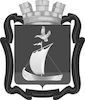 СОВЕТ ДЕПУТАТОВГОРОДСКОГО ПОСЕЛЕНИЯ КАНДАЛАКШАКАНДАЛАКШКОГО МУНИЦИПАЛЬНОГО РАЙОНАМУРМАНСКОЙ ОБЛАСТИПЯТОГО СОЗЫВАР Е Ш Е Н И Е от 31 октября 2023 года                                                                                                             № 412О внесении изменений в приложение к решению Совета депутатов городского поселения Кандалакша Кандалакшского района от 26.09.2023 № 410 «Об утверждении перечня имущества, предлагаемого к передаче из муниципальной собственности городского поселения Кандалакша Кандалакшского муниципального района Мурманской области в государственную собственность Мурманской области»В соответствии со статьями 209, 215 Гражданского кодекса Российской Федерации, руководствуясь Федеральным законом от 06.10.2003 № 131-ФЗ «Об общих принципах организации местного самоуправления в Российской Федерации», Уставом муниципального образования городское поселение Кандалакша Кандалакшского муниципального района Мурманской области, Положением о муниципальной казне муниципального образования городское поселение Кандалакша Кандалакшского района, утвержденного решением Совета депутатов городского поселения Кандалакша Кандалакшского района от 26.02.2016 № 122, в связи с технической ошибкой Совет депутатовгородского поселения КандалакшаКандалакшского муниципального районаМурманской областирешил:Внести в приложение к решению Совета депутатов городского поселения Кандалакша Кандалакшского района от 26.09.2023 № 410 «Об утверждении перечня имущества, предлагаемого к передаче из муниципальной собственности городского поселения Кандалакша Кандалакшского муниципального района Мурманской области в государственную собственность Мурманской области», изложив в новой редакции в соответствии с приложением к настоящему решению.         2.Опубликовать настоящее решение в периодическом печатном издании «Информационный бюллетень администрации муниципального образования Кандалакшский район» и разместить на сайте муниципального образования городское поселение Кандалакша. Глава муниципального образования 		                     	                            Е.В. КовальчукПриложение Утвержден решением Совета депутатовгородское поселение КандалакшаКандалакшского муниципального районаМурманской областиот «31» октября 2023г. № 412Перечень имущества, предлагаемого к передаче из муниципальной собственности городского поселения Кандалакша Кандалакшского муниципального района Мурманской области в государственную собственность Мурманской области № п/пПолное наименование организацииЮридический адрес, ИНН организацииНаименование имуществаАдрес места нахождения имуществаИндивидуализирующие характеристики имущества1Муниципальное образование городское поселение Кандалакша Кандалакшского муниципального района Мурманской области Мурманская областьг. Кандалакша,ул. Первомайская,д. 34Здание водопроводной насосной станции 2-го подъема с резервуаромМурманская область, Кандалакшский район, н.п.НивскийКадастровый номер 51:19:0010706:64, Площадь 51,0 кв.мБалансовая стоимость 3173800 руб.2Муниципальное образование городское поселение Кандалакша Кандалакшского муниципального района Мурманской области Мурманская областьг. Кандалакша,ул. Первомайская,д. 34Здание водопроводной насосной станции 3-го подъема Мурманская область, Кандалакшский район, н.п.НивскийКадастровый номер51:19:0010706:15Площадь 30,9 кв.мБалансовая стоимость 74520 руб.3Муниципальное образование городское поселение Кандалакша Кандалакшского муниципального района Мурманской области Мурманская областьг. Кандалакша,ул. Первомайская,д. 34Сеть холодного водоснабженияМурманская область, р-н. Кандалакшский, нп. Белое Море, д. 4-12Кадастровый номер 51:18:0000000:1189Протяженность 126 мБалансовая стоимость 23666 руб.4Муниципальное образование городское поселение Кандалакша Кандалакшского муниципального района Мурманской области Мурманская областьг. Кандалакша,ул. Первомайская,д. 34ВодопроводМурманская область, р-н. Кандалакшский, г. Кандалакша, линия 3-яКадастровый номер 51:18:0000000:1055Протяженность 549 мБалансовая стоимость 534269,54 руб.5Муниципальное образование городское поселение Кандалакша Кандалакшского муниципального района Мурманской области Мурманская областьг. Кандалакша,ул. Первомайская,д. 34Магистральный водовод от ВНС 2-го подъема до ВНС 3-го подъемаМурманская область, р-н. Кандалакшский, нп. НивскийКадастровый номер 51:19:0010706:21Протяженность 1019 мБалансовая стоимость 2177502 руб.6Муниципальное образование городское поселение Кандалакша Кандалакшского муниципального района Мурманской области Мурманская областьг. Кандалакша,ул. Первомайская,д. 34Сеть водоснабженияМурманская область, р-н. Кандалакшский, г. Кандалакша, ул. ПартизанскаяКадастровый номер 51:18:0000000:473Протяженность 394 мБалансовая стоимость 1382954 руб.7Муниципальное образование городское поселение Кандалакша Кандалакшского муниципального района Мурманской области Мурманская областьг. Кандалакша,ул. Первомайская,д. 34Наружные сети водоснабженияМурманская обл., МО г.п. Кандалакша Кандалакшского р-на, г. Кандалакша, ул. Фрунзе от водопроводной насосной станции, расположенной г. Кандалакша ул. Фрунзе д. 1 к домам № 23, 33, 39 по ул. Спекова до границы раздела сетей ГОУП "Кандалакшаводоканал", а также от водопроводной насосной станции, расположенной г. Кандалакша ул. Фрунзе д. 1 к домам по ул. Фрунзе № 5, 6, 7, 8, 9, 10, 31, 32, 33, 34 и к ул. 4-ый Локомотивный переулок.Кадастровый номер 51:18:0000000:7389Протяженность 2662 мБалансовая стоимость 6346463,55 руб.8Муниципальное образование городское поселение Кандалакша Кандалакшского муниципального района Мурманской области Мурманская областьг. Кандалакша,ул. Первомайская,д. 34Сеть водоотведенияРоссийская Федерация, Мурманская область, муниципальный район Кандалакшский, городское поселениеКандалакша, город Кандалакша, улица РыбоводнаяКадастровый номер 51:18:0000000:7841Протяженность 482 мБалансовая стоимость 1254156,29 руб.9Муниципальное образование городское поселение Кандалакша Кандалакшского муниципального района Мурманской области Мурманская областьг. Кандалакша,ул. Первомайская,д. 34Сеть водоснабженияМурманская область, р-н Кандалакшский, г Кандалакша, линия 1-яКадастровый номер 51:18:0000000:7575Протяженность 581 мБалансовая стоимость 3116609,50 руб.10Муниципальное образование городское поселение Кандалакша Кандалакшского муниципального района Мурманской области Мурманская областьг. Кандалакша,ул. Первомайская,д. 34Сеть водоснабженияРоссийская Федерация, Мурманская область, муниципальный район Кандалакшский, городское поселениеКандалакша, город Кандалакша, улица РыбоводнаяКадастровый номер 51:18:0000000:7840Протяженность 354 мБалансовая стоимость 1107710,60 руб.11Муниципальное образование городское поселение Кандалакша Кандалакшского муниципального района Мурманской области Мурманская областьг. Кандалакша,ул. Первомайская,д. 34Сеть водоснабженияМурманская обл. р-н Кандалакшский, г. Кандалакша, ул. Горького, д. 9Кадастровый номер 51:18:0040106:1920Протяженность 49 мБалансовая стоимость 262846,58 руб.12Муниципальное образование городское поселение Кандалакша Кандалакшского муниципального района Мурманской области Мурманская областьг. Кандалакша,ул. Первомайская,д. 34Сеть водоснабженияМурманская область, р-н Кандалакшский, г Кандалакша, ул Защитников ЗаполярьяКадастровый номер 51:18:0040109:1301Протяженность 100 мБалансовая стоимость 536421,60 руб.13Муниципальное образование городское поселение Кандалакша Кандалакшского муниципального района Мурманской области Мурманская областьг. Кандалакша,ул. Первомайская,д. 34Здание насосной станции Мурманская обл., МО г.п. Кандалакша, Кандалакшского р-на, г. Кандалакша, ул. СоветскаяКадастровый номер 51:18:0030105:1012Площадью 19,3 кв.мБалансовая стоимость 347295 руб.14Муниципальное образование городское поселение Кандалакша Кандалакшского муниципального района Мурманской области Мурманская областьг. Кандалакша,ул. Первомайская,д. 34Здание водопроводной насосной станции № 3Мурманская обл., МО г.п. Кандалакша Кандалакшского р-на, г. Кандалакша, ул. Фрунзе, д. 1Кадастровый номер 51:18:0030106:306Площадью 100,9 кв.мБалансовая стоимость 867241руб.15Муниципальное образование городское поселение Кандалакша Кандалакшского муниципального района Мурманской области Мурманская областьг. Кандалакша,ул. Первомайская,д. 34Здание водоразборной будки наул. ЛокомотивнаяМурманская обл., МО г.п. Кандалакша Кандалакшского р-на, г. Кандалакша, ул. ЛокомотивнаяКадастровый номер 51:18:0000000:7371Площадь 4,9 кв.мБалансовая стоимость 917,23руб.16Муниципальное образование городское поселение Кандалакша Кандалакшского муниципального района Мурманской области Мурманская областьг. Кандалакша,ул. Первомайская,д. 34Здание водоразборной будки наул. Локомотивная Мурманская обл., МО г.п. Кандалакша Кандалакшского р-на, г. Кандалакша, ул. ЛокомотивнаяКадастровый номер 51:18:0000000:2548Площадь 4,5 кв.мБалансовая стоимость 16000руб.17Муниципальное образование городское поселение Кандалакша Кандалакшского муниципального района Мурманской области Мурманская областьг. Кандалакша,ул. Первомайская,д. 34Внутриквартальные и дворовые водопроводные сети в жилом микрорайонеМурманская область, Кандалакшский район, н.п.Нивский, ул.БукинаКадастровый номер 51:19:0010704:578Протяженность 534 кв.мБалансовая стоимость 1142226руб.18Муниципальное образование городское поселение Кандалакша Кандалакшского муниципального района Мурманской области Мурманская областьг. Кандалакша,ул. Первомайская,д. 34Водопроводная дворовая и уличная сетьМурманская область, р-н. Кандалакшский, г. КандалакшаКадастровый номер 51:18:0010101:186Протяженность 419 кв.мБалансовая стоимость 896241руб.19Муниципальное образование городское поселение Кандалакша Кандалакшского муниципального района Мурманской области Мурманская областьг. Кандалакша,ул. Первомайская,д. 34инженерная сеть участок транзитной трубыМурманская область, р-н. Кандалакшский, г. Кандалакша, ул. Горького, д. 1Кадастровый номер 51:18:0040106:102Протяженность 67 мБалансовая стоимость 125352,65руб.20Муниципальное образование городское поселение Кандалакша Кандалакшского муниципального района Мурманской области Мурманская областьг. Кандалакша,ул. Первомайская,д. 34Магистральный водопровод по улице Комсомольская от водопроводного колодца до железнодорожногомостаМурманская обл., МО г.п. Кандалакша Кандалакшского р-на, г. КандалакшаКадастровый номер 51:18:0000000:7373Протяженность 373,15 мБалансовая стоимость 70415,09руб.21Муниципальное образование городское поселение Кандалакша Кандалакшского муниципального района Мурманской области Мурманская областьг. Кандалакша,ул. Первомайская,д. 34Водопроводная сеть к 80 квартирному жилому домуМурманская обл., МО г.п. Кандалакша Кандалакшского р-на, г. Кандалакша, ул. КомсомольскаяКадастровый номер 51:18:0000000:2330Протяженность 19 мБалансовая стоимость 8262,79руб.22Муниципальное образование городское поселение Кандалакша Кандалакшского муниципального района Мурманской области Мурманская областьг. Кандалакша,ул. Первомайская,д. 34Уличная и внутриквартальная водопроводная сеть Российская Федерация, Мурманская область, муниципальный район Кандалакшский, городское поселениеКандалакша, город Кандалакша, переулок Локомотивный 1-йКадастровый номер 51:18:0000000:391Протяженность 267 мБалансовая стоимость 571149руб.23Муниципальное образование городское поселение Кандалакша Кандалакшского муниципального района Мурманской области Мурманская областьг. Кандалакша,ул. Первомайская,д. 34ВодопроводМурманская обл., МО г.п. Кандалакша Кандалакшского р-на, г. Кандалакша, ул. Первомайская, д. 87Кадастровый номер 51:18:0040102:27Протяженность 116 мБалансовая стоимость 11702руб.24Муниципальное образование городское поселение Кандалакша Кандалакшского муниципального района Мурманской области Мурманская областьг. Кандалакша,ул. Первомайская,д. 34Водопроводная сеть от городского водопровода к жилому дому № 11Мурманская обл., МО г.п. Кандалакша, Кандалакшского р-на, г. Кандалакша, ул. СоветскаяКадастровый номер 51:18:0000000:1099Протяженность 272 мБалансовая стоимость 1540749руб.25Муниципальное образование городское поселение Кандалакша Кандалакшского муниципального района Мурманской области Мурманская областьг. Кандалакша,ул. Первомайская,д. 34Водопроводная сеть по улице Спекова, дом 11 "А"-14Мурманская обл., МО г.п. Кандалакша, Кандалакшского р-на, г. Кандалакша, по ул. Спекова д.11а-14Кадастровый номер 51:18:0030105:744Протяженность 147 мБалансовая стоимость 32511,48руб.26Муниципальное образование городское поселение Кандалакша Кандалакшского муниципального района Мурманской области Мурманская областьг. Кандалакша,ул. Первомайская,д. 34Наружные сети водоснабженияМурманская область, г.Кандалакша, в районе ул.СпековаКадастровый номер 51:18:0010101:54Протяженность 55 мБалансовая стоимость 91388руб.27Муниципальное образование городское поселение Кандалакша Кандалакшского муниципального района Мурманской области Мурманская областьг. Кандалакша,ул. Первомайская,д. 34Наружные сети водоснабженияМурманская обл., МО г.п. Кандалакша Кандалакшского р-на, г. Кандалакша, ул. Спекова, д. 11Кадастровый номер 51:18:0000000:1602Протяженность 14 мБалансовая стоимость 23262руб.28Муниципальное образование городское поселение Кандалакша Кандалакшского муниципального района Мурманской области Мурманская областьг. Кандалакша,ул. Первомайская,д. 34Водопровод к зданию Государственного профессионально-технического училища №24Мурманская обл., МО г.п. Кандалакша Кандалакшского р-на, г. КандалакшаКадастровый номер 51:18:0000000:2325Протяженность 136 мБалансовая стоимость 18257руб.29Муниципальное образование городское поселение Кандалакша Кандалакшского муниципального района Мурманской области Мурманская областьг. Кандалакша,ул. Первомайская,д. 34Наружный водопровод кольцевание от улицы Спекова до улицы Полярные ЗориМурманская область, р-н Кандалакшский, г КандалакшаКадастровый номер 51:18:0010101:75Протяженность 437 мБалансовая стоимость 892000руб.30Муниципальное образование городское поселение Кандалакша Кандалакшского муниципального района Мурманской области Мурманская областьг. Кандалакша,ул. Первомайская,д. 34Водопроводная сеть по улице Кировской - СпековаМурманская обл., МО г.п. Кандалакша Кандалакшского р-на, г. КандалакшаКадастровый номер 51:18:0000000:1593Протяженность 6019 мБалансовая стоимость 1957222руб.31Муниципальное образование городское поселение Кандалакша Кандалакшского муниципального района Мурманской области Мурманская областьг. Кандалакша,ул. Первомайская,д. 34Водопроводная сеть Мурманская обл.,Кандалакша г.,ул.Наймушина 21,23,21 стр1,стр2Кадастровый номер 51:18:0010101:139Протяженность 285 мБалансовая стоимость 36044руб.32Муниципальное образование городское поселение Кандалакша Кандалакшского муниципального района Мурманской области Мурманская областьг. Кандалакша,ул. Первомайская,д. 34Сеть наружного водопроводаМурманская область, р-н Кандалакшский, г Кандалакша, ул. ПронинаКадастровый номер 51:18:0000000:7577Протяженность 180 мБалансовая стоимость 1548914,54руб.33Муниципальное образование городское поселение Кандалакша Кандалакшского муниципального района Мурманской области Мурманская областьг. Кандалакша,ул. Первомайская,д. 34Хозяйственно-питьевой водопроводМурманская область, р-н Кандалакшский, г Кандалакша, ул. ПронинаКадастровый номер 51:18:0040107:812Площадь 23 мБалансовая стоимость 35437,66руб.34Муниципальное образование городское поселение Кандалакша Кандалакшского муниципального района Мурманской области Мурманская областьг. Кандалакша,ул. Первомайская,д. 34Водопроводная сеть Мурманская обл., Кандалакшский район, г. Кандалакша, ул. Батюты, д. 26Кадастровый номер 51:18:0010117:43Протяженность 98 мБалансовая стоимость 2122,49руб.35Муниципальное образование городское поселение Кандалакша Кандалакшского муниципального района Мурманской области Мурманская областьг. Кандалакша,ул. Первомайская,д. 34Дворовая и уличная сеть в районе деревни "SOS" ливневая канализацияМурманская область, р-н. Кандалакшский, г. КандалакшаКадастровый номер 51:18:0010101:83Протяженность 1198 мБалансовая стоимость 5194528руб.36Муниципальное образование городское поселение Кандалакша Кандалакшского муниципального района Мурманской области Мурманская областьг. Кандалакша,ул. Первомайская,д. 34Ливневая канализация по ул.Беломорская от военного комиссариата поул. Линейная, д.4 доКандалакшского морского торгового порта (включая территорию порта)Мурманская область, муниципальный район Кандалакшский, городское поселение Кандалакша, городКандалакшаКадастровый номер 51:18:0000000:7802Протяженность 431 мБалансовая стоимость 1495273,47руб.37Муниципальное образование городское поселение Кандалакша Кандалакшского муниципального района Мурманской области Мурманская областьг. Кандалакша,ул. Первомайская,д. 34Сеть ливневой канализацииМурманская область, р-н Кандалакшский, г Кандалакша, ул. ПронинаКадастровый номер 51:18:0040107:807Протяженность 473 мБалансовая стоимость 3122323,47руб.38Муниципальное образование городское поселение Кандалакша Кандалакшского муниципального района Мурманской области Мурманская областьг. Кандалакша,ул. Первомайская,д. 34Ливневая канализация в районе ул.Питео, ул.Защитников ЗаполярьяМурманская обл., МО г.п. Кандалакша, Кандалакшского р-на, г. КандалакшаКадастровый номер 51:18:0000000:7473Протяженность 535 мБалансовая стоимость 3922976,02руб.39Муниципальное образование городское поселение Кандалакша Кандалакшского муниципального района Мурманской области Мурманская областьг. Кандалакша,ул. Первомайская,д. 34Канализационная сетьМурманская обл., МО г.п. Кандалакша Кандалакшского р-на, г. Кандалакша, от домов по ул. Фрунзе №5,6,7,8,9,10,31,32,33,34 по самотечному канализационному коллектору до канализационного коллектораООО "ЦКТ"Кадастровый номер 51:18:0030106:307Протяженность 2050 мБалансовая стоимость 7620096руб.40Муниципальное образование городское поселение Кандалакша Кандалакшского муниципального района Мурманской области Мурманская областьг. Кандалакша,ул. Первомайская,д. 34Сеть канализацииМурманская область, р-н. Кандалакшский, г. КандалакшаКадастровый номер 51:18:0000000:139Протяженность 137 мБалансовая стоимость 810853руб.41Муниципальное образование городское поселение Кандалакша Кандалакшского муниципального района Мурманской области Мурманская областьг. Кандалакша,ул. Первомайская,д. 34Сеть канализацииМурманская обл, Кандалакшский муниципальный район, Городское поселение Кандалакша, Кандалакша гКадастровый номер 51:18:0040115:2066Протяженность 201 мБалансовая стоимость 846759,94руб.42Муниципальное образование городское поселение Кандалакша Кандалакшского муниципального района Мурманской области Мурманская областьг. Кандалакша,ул. Первомайская,д. 34Канализационная сетьМурманская область, муниципальный район Кандалакшский , городское поселение Кандалакша, городКандалакша, улица СпековаКадастровый номер 51:18:0030122:176Протяженность 82 мБалансовая стоимость 365764,61руб.43Муниципальное образование городское поселение Кандалакша Кандалакшского муниципального района Мурманской области Мурманская областьг. Кандалакша,ул. Первомайская,д. 34Канализационная сетьРоссийская Федерация, Мурманская область, муниципальный район Кандалакшский, городское поселениеКандалакша, город Кандалакша, улица Спекова, дом 50,54Кадастровый номер 51:18:0000000:2482Протяженность 330 мБалансовая стоимость 1431091,20руб.44Муниципальное образование городское поселение Кандалакша Кандалакшского муниципального района Мурманской области Мурманская областьг. Кандалакша,ул. Первомайская,д. 34Семь канализационных выпусков (трубопроводов) из жилого многоквартирного дома № 16 по ул.
Комсомольская г. Кандалакша Мурманской области, проходящих от внешней стены указанного жилогодома до стенок канализационных колодцев № 427,428,429,430,431,432,433Мурманская обл., МО г.п. Кандалакша Кандалакшского р-на, г. Кандалакша, ул. Комсомольская, д. 16Кадастровый номер 51:18:0040104:1471Протяженность 40 мБалансовая стоимость 183377,92руб.45Муниципальное образование городское поселение Кандалакша Кандалакшского муниципального района Мурманской области Мурманская областьг. Кандалакша,ул. Первомайская,д. 34Канализационная сетьМурманская область, р-н. Кандалакшский, г. Кандалакша, ул. Спекова, д. 56Кадастровый номер 51:18:0030126:185Протяженность 344 мБалансовая стоимость 793658руб.46Муниципальное образование городское поселение Кандалакша Кандалакшского муниципального района Мурманской области Мурманская областьг. Кандалакша,ул. Первомайская,д. 34Бытовая канализацияМурманская (обл),Кандалакша (г.), в районе деревни "SOS"Кадастровый номер 51:18:0010101:85Протяженность 802 мБалансовая стоимость 3477795руб.47Муниципальное образование городское поселение Кандалакша Кандалакшского муниципального района Мурманской области Мурманская областьг. Кандалакша,ул. Первомайская,д. 34Внутриквартальные и дворовые сети хоз. бытовой канализации в жилом микрорайонеМурманская область, Кандалакшский район, н.п.Нивский, ул.БукинаКадастровый номер 51:19:0010704:577Протяженность 274 мБалансовая стоимость 1188174руб.48Муниципальное образование городское поселение Кандалакша Кандалакшского муниципального района Мурманской области Мурманская областьг. Кандалакша,ул. Первомайская,д. 34Наружная канализацияМурманская область, р-н. Кандалакшский, г. Кандалакша, линия. 3-яКадастровый номер 51:18:0000000:1899Протяженность 776 мБалансовая стоимость 92511,74руб.49Муниципальное образование городское поселение Кандалакша Кандалакшского муниципального района Мурманской области Мурманская областьг. Кандалакша,ул. Первомайская,д. 34Канализационная сетьгород Кандалакша Мурманской области, улица КомсомольскаяКадастровый номер 51:18:0040104:1452Протяженность 624 мБалансовая стоимость 2961832,44руб.50Муниципальное образование городское поселение Кандалакша Кандалакшского муниципального района Мурманской области Мурманская областьг. Кандалакша,ул. Первомайская,д. 34Канализационная сетьМурманская (обл), Кандалакша (г.) в районе центральной котельнойКадастровый номер 51:18:0010101:165Протяженность 16 мБалансовая стоимость 79000руб.51Муниципальное образование городское поселение Кандалакша Кандалакшского муниципального района Мурманской области Мурманская областьг. Кандалакша,ул. Первомайская,д. 34Канализационная сетьРоссийская Федерация, Мурманская область, муниципальный район Кандалакшский, городское поселениеКандалакша, город Кандалакша, улица Наймушина, дом 21, 23, улица Наймушина, дом 21, строение 1,строение 2Кадастровый номер 51:18:0010118:134Протяженность 564 мБалансовая стоимость 1руб.52Муниципальное образование городское поселение Кандалакша Кандалакшского муниципального района Мурманской области Мурманская областьг. Кандалакша,ул. Первомайская,д. 34КанализацияМурманская область, р-н. Кандалакшский, г. Кандалакша, ул. Первомайская, д. 87Кадастровый номер 51:18:0040102:20Протяженность 39 мБалансовая стоимость 5851руб.53Муниципальное образование городское поселение Кандалакша Кандалакшского муниципального района Мурманской области Мурманская областьг. Кандалакша,ул. Первомайская,д. 34Канализационные сети на ул.Полярные ЗориМурманская обл., МО г.п. Кандалакша Кандалакшского р-на, г. Кандалакша, по ул. Полярные ЗориКадастровый номер 51:18:0030125:23Протяженность 574 мБалансовая стоимость 418618,99руб.54Муниципальное образование городское поселение Кандалакша Кандалакшского муниципального района Мурманской области Мурманская областьг. Кандалакша,ул. Первомайская,д. 34Участок канализационной сети с 4 колодцами, от колодцев до наружной стенки дома 22 по ул. ПронинаМурманская область, р-н. Кандалакшский, г. Кандалакша, ул. Пронина, д. 22Кадастровый номер 51:18:0040107:68Протяженность 95 мБалансовая стоимость 506147,84руб.55Муниципальное образование городское поселение Кандалакша Кандалакшского муниципального района Мурманской области Мурманская областьг. Кандалакша,ул. Первомайская,д. 34Сеть хозяйственно-бытовой канализацииМурманская область, р-н Кандалакшский, г Кандалакша,ул. ПронинаКадастровый номер 51:18:0040107:808Протяженность 157 мБалансовая стоимость 1025393,71руб.56Муниципальное образование городское поселение Кандалакша Кандалакшского муниципального района Мурманской области Мурманская областьг. Кандалакша,ул. Первомайская,д. 34Канализация хозяйственно-бытоваяМурманская область, р-н Кандалакшский, г Кандалакша, ул. ПронинаКадастровый номер 51:18:0040107:811Протяженность 109 мБалансовая стоимость 35437,66руб.57Муниципальное образование городское поселение Кандалакша Кандалакшского муниципального района Мурманской области Мурманская областьг. Кандалакша,ул. Первомайская,д. 34Наружные сети канализацииМурманская обл., МО г.п. Кандалакша Кандалакшского р-на, г. Кандалакша, ул. Спекова, д. 11Кадастровый номер 51:18:0000000:1203Протяженность 57 мБалансовая стоимость 94711руб.58Муниципальное образование городское поселение Кандалакша Кандалакшского муниципального района Мурманской области Мурманская областьг. Кандалакша,ул. Первомайская,д. 34Наружные сети канализацииМурманская обл., МО г.п. Кандалакша Кандалакшского р-на, г. Кандалакша, ул. Спекова, д. 13Кадастровый номер 51:18:0030105:800Протяженность 41 мБалансовая стоимость 68125,50руб.59Муниципальное образование городское поселение Кандалакша Кандалакшского муниципального района Мурманской области Мурманская областьг. Кандалакша,ул. Первомайская,д. 34Канализация к зданию Государственного профессионально-технического училища № 24Мурманская область, р-н Кандалакшский, г. КандалакшаКадастровый номер 51:18:0010101:160Протяженность 267 мБалансовая стоимость 18490руб.60Муниципальное образование городское поселение Кандалакша Кандалакшского муниципального района Мурманской области Мурманская областьг. Кандалакша,ул. Первомайская,д. 34Канализационная сетьМурманская (обл), Кандалакша (г.) , от жилого дома ул.Спекова, КировскаяКадастровый номер 51:18:0010101:159Протяженность 1326 мБалансовая стоимость 220000руб.61Муниципальное образование городское поселение Кандалакша Кандалакшского муниципального района Мурманской области Мурманская областьг. Кандалакша,ул. Первомайская,д. 34Канализационная сетьМурманская область, р-н. Кандалакшский, г. Кандалакша, ул. Советская, д. 11Кадастровый номер 51:18:0030106:73Протяженность 61 мБалансовая стоимость 171140руб.62Муниципальное образование городское поселение Кандалакша Кандалакшского муниципального района Мурманской области Мурманская областьг. Кандалакша,ул. Первомайская,д. 34Канализационная сетьМурманская область, р-н. Кандалакшский, г. Кандалакша, ул. СоветскаяКадастровый номер 51:18:0030114:50Протяженность 5279 мБалансовая стоимость 931058руб.63Муниципальное образование городское поселение Кандалакша Кандалакшского муниципального района Мурманской области Мурманская областьг. Кандалакша,ул. Первомайская,д. 34Канализационная сетьМурманская область, р-н. Кандалакшский, г. Кандалакша, ул. Батюты, д. 26Кадастровый номер 51:18:0010117:45Протяженность 36 мБалансовая стоимость 912,56руб.64Муниципальное образование городское поселение Кандалакша Кандалакшского муниципального района Мурманской области Мурманская областьг. Кандалакша,ул. Первомайская,д. 34Земельный участокМурманская обл., МО г.п. Кандалакша Кандалакшского р-на, с. Лувеньга, на земельном участке расположено зданиеКадастровый номер 51:19:0010202:1Площадь 983 кв.мБалансовая стоимость 134897,09 руб.65Муниципальное образование городское поселение Кандалакша Кандалакшского муниципального района Мурманской области Мурманская областьг. Кандалакша,ул. Первомайская,д. 34Земельный участокМурманская обл., МО Кандалакшский р-нКадастровый номер 51:19:0010202:2Площадь 5517 кв.мБалансовая стоимость 653598,99 руб.